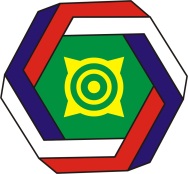 АССОЦИАЦИЯ«СОВЕТ МУНИЦИПАЛЬНЫХ ОБРАЗОВАНИЙ РЕСПУБЛИКИ ХАКАСИЯ»ПРОТОКОЛзаседания Правления СоветаНа заседании Правления  Совета присутствовали:Члены Правления:Рябчевский Виктор Викторович – глава Усть-Абаканского района, Председатель  Совета,Шулбаев Василий Иванович – глава Таштыпского района, Курлаев Юрий Николаевич – глава Бейского района,Райков Андрей Николаевич – глава Боградского сельсовета Боградского района,Митюхляев Григорий Владиславович, глава Доможаковского сельсовета,Тупикин Альберт Юрьевич – Председатель Совета депутатов г. Абакана, Байбородов Николай Иванович – глава г. Абаза, Найденов Владимир Федорович – глава г. Сорск, Ковалев Юрий Сергеевич - глава Ширинского сельсовета Ширинского района, Артемьева Светлана Алексеевна – глава Краснопольского сельсовета Алтайского района, Челтыгмашев Абрек Васильевич – глава Аскизского района,Логинов Иван Николаевич – глава Белоярского сельсовета Алтайского района,Соколик Наталья Михайловна – исполнительный директор Ассоциации «Совет МОРХ».Полномочный представитель от Правительства Республики Хакасия:- Тодышев Дмитрий Александрович – министр национальной и территориальной политики Республики Хакасия;Кворум имеется: из 22 действующих членов Правления Совета присутствуют 13.Председатель заседания: Рябчевский В.В. - Председатель Правления Совета.Секретарь заседания: Соколик Н. М. – исполнительный директор Совета.ПОВЕСТКА ЗАСЕДАНИЯ:СЛУШАЛИ:- Евдокимову Н. Н. с подробной информацией об изменениях федерального законодательства по вопросам  местного самоуправления в 2015г. и приведении уставов муниципальных образований РХ в соответствие с изменениями; На 01.01.2016г. В результате принятых Управлением министерства юстиции по РХ мер, количество уставов, не соответствующих федеральному законодательству, по состоянию на 1 января 2016 года значительно сократилось. По состоянию на 27 января 2016 г. не приведены в соответствие с действующим законодательством 26 (из 100) уставов муниципальных образований Республики Хакасия.ВЫСТУПАЛИ: Рябчевский В.В.РЕШИЛИ: Информацию Евдокимовй Н. Н. принять к сведению.Рекомендовать главам 26 муниципальных образований привести  уставы в соответствие с действующим законодательством и своевременно вносить последующие изменения в соответствии с нормами проведения публичных слушаний и опубликования (согласно информации http://to19.minjust.ru/ru/node/2914). 		ГОЛОСОВАЛИ:«за» - 13; «против» - 0; «воздержались» - 0.Решение принято.		2. СЛУШАЛИ:- Халтанову Л. А. о задачах органов МСУ по реализации  стратегических направлений социально-экономического развития Республики Хакасия в 2016 году:- поддержка в муниципальных образованиях субъектов малого и среднего предпринимательств;-  снятие административных барьеров в муниципальных образованиях республики; - использование ресурса министерства экономики Республики Хакасия в видеполучения субсидии для финансирования муниципальных программ (подпрограмм) развития субъектов малого и среднего предпринимательства; -  изучение наиболее успешных практик муниципальных образований Российской Федерации,  используя Атлас муниципальных практик на сайте Агентства стратегических инициатив. Приоритетным направлением работы муниципалитетов остается  реализация инвестиционной политики, через разработку мероприятий, направленных на повышение инвестиционной привлекательности территории, определение основных механизмов их реализации.ВЫСТУПАЛИ: - Байбородов Н.И., Найденов В.Ф., Логинов Н. И.РЕШИЛИ: 	1. Информацию  Халтановой Л. А с учетом замечаний и предложений принять к сведению.2. Рекомендовать министерству  Республики Хакасия;- организовать рабочую группу по изучению имеющихся ресурсов социалистической и постперестроечной экономики Республики Хакасия с целью применения и организации новых производств на основе государственно-муниципально-частном партнерстве с учетом производства товаров по программе импортозамещения;- рассмотреть возможность организации системы госзаказа на производство в своем регионе товаров потребления для нужд республики, особенно в бюджетном секторе		3. Рекомендовать главам муниципальных образований  считать приоритетными задачами органов МСУ по реализации стратегических направлений социально-экономического развития Республики Хакасия в 2016 году:- поддержка в муниципальных образованиях субъектов малого и среднего предпринимательств;-  снятие административных барьеров в муниципальных образованиях республики; - использование ресурса министерства экономики Республики Хакасия в виде получения субсидии для финансирования муниципальных программ (подпрограмм) развития субъектов малого и среднего предпринимательства; -  изучение наиболее успешных практик муниципальных образований Российской Федерации,  используя Атлас муниципальных практик на сайте Агентства стратегических инициатив. - разработка мероприятий, направленных на повышение инвестиционной привлекательности территории и определение основных механизмов их реализации.		ГОЛОСОВАЛИ:«за» - 13; «против» - 0; «воздержались» - 0.Решение принято.		3. СЛУШАЛИ: Соколик Н. М. об итогах работы Совета в 2015 году и плане работы Совета муниципальных образований Республики Хакасия на 2016 годВЫСТУПАЛИ: Рябчевский В.В., Райков А. Н., Ковалев Ю.С.    РЕШИЛИ: 1.Утвердить отчет о деятельности Ассоциации «Совет муниципальных образований Республики Хакасия» за 2015 год согласно приложению 1. 2.Утвердить план работы Ассоциации «Совет муниципальных образований Республики Хакасия на 2016 год согласно приложению 2;	ГОЛОСОВАЛИ:«за» - 13; «против» - 0; «воздержались» - 0.Решение принято.4.СЛУШАЛИ: Соколик Н. М. О внесении изменений в смету доходов и расходов Совета на 2015 год и утверждении сметы доходов и расходов Совета на 2016 год;ВЫСТУПАЛИ: Рябчевский В.В., Ковалев Ю. С. РЕШИЛИ: Утвердить изменения в смету доходов и расходов Совета на 2015 год согласно приложению 1.Утвердить сметы доходов и расходов Совета на 2016 год согласно приложению 2.	ГОЛОСОВАЛИ:«за» - 13; «против» - 0; «воздержались» - 0.Решение принято.5. СЛУШАЛИ:-  Рябчевского В.В. о проведении Общего Собрания Совета в 2016 году.- Соколик Н.М. о  подготовке изменений в устав Совета.ВЫСТУПАЛИ: Райков А.Н., Митюхляев Г.В.,  Курлаев Ю. Н.РЕШИЛИ: 1.  Провести IX Общего (юбилейного – 10 лет) Собрания Совета 21 апреля в День местного самоуправления, совместно с проведением второго этапа и финала 8-го республиканского конкурса на лучшее муниципальное образование (поселение) Республики Хакасия в  большом зале республиканского Центра культуры и народного творчества им. С.П. Кадышева.2. Исполнительной дирекции (Соколик Н. М.) обратиться в министерство национальной и территориальной политики Республики Хакасия об оказании организационной поддержки.3. Исполнительной дирекции (Соколик Н. М.) подготовить проект изменений в устав Совета, согласно рекомендаций Ассоциации «Единое общероссийское  объединение муниципальных образований (Конгресс)»:- о порядке опросного голосования по решениям Правления Ассоциации и праве принимать решения без совместного присутствия членов Правления Ассоциации при наличии видео связи, а также посредством иных технических средств, позволяющих обеспечить возможность обмена мнениями членов Правления Ассоциации;-  определить Ассоциацию «Совет МО РХ» в качестве социально ориентированной некоммерческой организации в целях реализации положений части 1 статьи 8 и статьи 66 Федерального закона от 6 октября 2003 года № 131 - ФЗ «Об общих принципах организации местного самоуправления в Российской Федерации», а также для осуществления деятельности, направленной на решение социально значимых задач, развития гражданского общества, в том числе через механизмы развития территориального общественного самоуправления, муниципального добровольчества (волонтёрства) и благотворительной деятельности;		- об изменении регламента  проведения Общего Собрания Совета.		ГОЛОСОВАЛИ:«за» - 13; «против» - 0; «воздержались» - 0.Решение принято.6. СЛУШАЛИ: Соколик Н. М. и Рябчевского В.В. о сроках и месте проведения  IV Спартакиады Совета муниципальных образований Республики Хакасия в 2016 годуВЫСТУПАЛИ: Райков А.Н., Митюхляев Г.В.,  Курлаев Ю. Н., Байбородов Н.И.РЕШИЛИ: 1. Определить местом проведения IV Спартакиады Совета муниципальных образований Республики Хакасия в 2016 году – город Абаза, сроки проведения – 03-04 июня 2016г.2. Исполнительной дирекции (Соколик Н. М.) определить состав организационного комитета по проведению спартакиады и организовать его работу и сбор предложений по участникам и видам спорта IV Спартакиады Совета муниципальных образований Республики Хакасия.		ГОЛОСОВАЛИ:«за» - 13; «против» - 0; «воздержались» - 0.Решение принято.7. СЛУШАЛИ: Рябчевского В.В. о награждении Почетной грамотой ОКМО и АСМО РХ. В связи с юбилейной датой – 10 лет Ассоциации «Совет МО РХ» выйти с ходатайством о награждении Почетной грамотой ОКМО членов Совета, отработавших в Правлении и органах местного самоуправления 10 лет и выше.ВЫСТУПАЛИ: Митюхляев Г.В., Курлаев Ю.Н., Райков А.Н., Соколик Н. МРЕШИЛИ:Выйти с ходатайством о награждении Почетной грамотой ОКМО членов Совета:- Челтыгмашева Абрека Васильевича, главу Аскизского района, первого Председателя Правления Совета;- Рябчевского Виктора Викторовича, главу Усть-Абаканского района, действующего Председателя Правления Совета;- Сергеева Николая Николаевича, главу Солнечного сельсовета, избираемого на прямых выборах главой муниципального образования с 1999года.2. Исполнительной дирекции (Соколик Н. М.) направить в муниципальные образования письма с рекомендацией внесения предложений о награждении на на юбилейном (10 лет) Общем Собрании Совета Почетной грамотой и благодарностями Правительства и Верховного Совета Республики Хакасия, Ассоциации «Совет МО РХ» за большой вклад в развитие местного самоуправления должностных лиц органов местного самоуправления.ГОЛОСОВАЛИ:«за» - 13; «против» - 0; «воздержались» - 0.Решение принято.8. СЛУШАЛИ: Курлаева Ю. Н. об использовании единого дня недели (месяца) или режима видео-конференц–связи при организации проведения совещаний и заседаний республиканского уровня с участием должностных лиц органов местного самоуправления.ВЫСТУПАЛИ: Рябчевский В.В., Байбородов Н.И., Найденов В.Ф., Шулбаев В.И., Ковалев Ю. С. РЕШИЛИ:1.Обратиться в Правительство Республики Хакасия с предложением о разработке регламента проведения заседаний и совещаний министерств и ведомств правительства в единый день недели (месяца) и увеличении интенсивности использования  режима видео-конференц–связи для этих целей.Исполнительной дирекции (Соколик  Н.М.) подготовить обращение  в Правительство Республики Хакасия в срок до 05.02.2016г.ГОЛОСОВАЛИ:«за» - 13; «против» - 0; «воздержались» - 0.Решение принято.9. СЛУШАЛИ: Байбородова Н. И. об  обращении в адрес  Главы Республики Хакасия - Председателя Правительства Республики Хакасия Зимина В.М. о внесении изменений в методику и нормативы формирования расходов на оплату труда депутатов, выборных должностных лиц местного самоуправления и муниципальных служащих в Республике Хакасия, предусмотренных Постановлением Правительства Республики Хакасия от 18.01.2016г. №11.ВЫСТУПАЛИ: Рябчевский В.В., Курлаев Ю. Н., Найденов В.Ф., Райков А. Н., Ковалев Ю. С., Логинов Н.И. РЕШИЛИ:1.Направить  проект обращения членам Ассоциации «Совет МО РХ» для рассмотрения обращения и внесения дополнений и замечаний (прилагается).2. Исполнительной дирекции (Соколик  Н.М.) с учетом предложений и замечаний подготовить обращение  в адрес  Главы Республики Хакасия Председателя Правительства Республики Хакасия Зимина В.М. о внесении изменений в методику и нормативы формирования расходов на оплату труда депутатов, выборных должностных лиц местного самоуправления и муниципальных служащих в Республике Хакасия, предусмотренных Постановлением Правительства Республики Хакасия от 18.01.2016г. №11 в срок до 05.02.2016г.ГОЛОСОВАЛИ:«за» - 13; «против» - 0; «воздержались» - 0.Решение принято.10. СЛУШАЛИ: Соколик Н. М. о повышении квалификации и вопросах государственной переподготовки выборных должностных лиц и муниципальных служащих местного самоуправления Республики Хакасия.РЕШИЛИ:Информацию Соколик Н. М. о результатах повышения квалификации и государственной переподготовки выборных должностных лиц и муниципальных служащих органов местного самоуправления Республики Хакасия в 2015году принять к сведению (приложение).Главам городов и районов принять участие в отборе на предоставление субсидий муниципальным образованиям, на дополнительное профессиональное образование муниципальных служащих и глав муниципальных образований Республики Хакасия в пределах средств, предусмотренных Законом Республики Хакасия о республиканском бюджете Республики Хакасия на 2016 год.Рекомендовать главам муниципальных районов организовать отбор на предоставление субсидий сельским поселениям, входящим в состав района, на дополнительное профессиональное образование их муниципальных служащих и глав, в рамках полученных из бюджета Республики Хакасия соответствующих субсидийГОЛОСОВАЛИ:«за» - 13; «против» - 0; «воздержались» - 0.Решение принято. 11. СЛУШАЛИ: Рябчевского В.В. об уплате членских взносов в 2016 году и погашении задолженности за 2014-2015гг;		РЕШИЛИ: 1. Членам Совета, имеющим задолженность по уплате членских взносов в Ассоциацию «Совет МО РХ» за 2014-2015гг. .(прилагаются) представить в исполнительную дирекцию Совета до 15.02.2016 года график погашения задолженности на 2016 год.		ГОЛОСОВАЛИ:«за» - 13; «против» - 0; «воздержались» - 0.Решение принято.Председатель Правления Совета                                                            В.В. РябчевскийПротокол составил:Секретарь заседания Совета                                                                     Н.М. Соколик27 января 2016 года14.00час.г. Абакан, ул. Щетинкина 18-413времяНаименование вопросаДокладчики14.00-14.201.Об изменениях федерального законодательства по вопросам  местного самоуправления в 2015г. и приведении уставов муниципальных образований РХ в соответствие с изменениями;Евдокимова Наталья НиколаевнаМинюст РХ14.20-14.352. О задачах органов МСУ по реализации стратегических направлений социально-экономического развития РХ в 2016 году;Халтанова Людмила АнатольевнаМинэкономики РХ Члены Правления14.35-14.403. Об итогах работы Совета в 2015 году и плане работы Совета муниципальных образований Республики Хакасия на 2016 год;Соколик Н.М.Исполнительный директор 14.40-14.554. О внесении изменений в смету доходов и расходов Совета на 2015 год и утверждении сметы доходов и расходов Совета на 2016 год;Соколик Н.М.Исполнительный директор14.55-15.055. О проведении Общего Собрания Совета в 2016 году и  подготовке изменений в устав Совета.Рябчевский В.В.Председатель Правления Совета15.05-15.106. О сроках и месте проведения  Спартакиады Совета муниципальных образований Республики Хакасия в 2016 году.Соколик Н.М.Исполнительный директор15.10-15.157. О награждении Почетной грамотой ОКМО и АСМО РХ;Рябчевский В.В.Председатель Правления15.15-15.208. Об использовании видео-конференц–связи при организации проведения совещаний и заседаний республиканского уровня с участием ОМСУ;Курлаев Ю. Н.Глава Бейского района9. Об  обращении в адрес  Главы Республики Хакасия - Председателя Правительства Республики Хакасия Зимина В.М. о внесении изменений в методику и нормативы формирования расходов на оплату труда депутатов, выборных должностных лиц местного самоуправления и муниципальных служащих в Республике Хакасия, предусмотренных Постановлением Правительства Республики Хакасия от 18.01.2016г. №11Байбородов Н.И. Глава г. Абаза15.20-15.2510. О повышении квалификации и вопросах государственной переподготовки выборных должностных лиц местного самоуправления РХ;Соколик Н.М.Исполнительный директор15.25-15.3011. Об уплате членских взносов в 2016 году и погашении задолженности за 2014-2015гг.Рябчевский В.В.Председатель Правления Совета